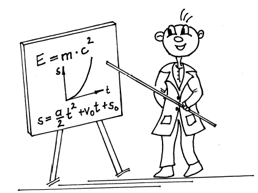 Legen wir mal los...und viel Spaß 😀 beim Lernen, Experimentieren, Zeichnen...1	Hausexperimente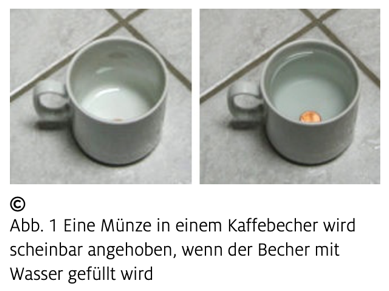 Benötigte GeräteUndurchsichtiger Becher oder TasseMünzeWasserArbeitsauftrag 1
Man legt eine Münze in den Becher und peilt über den Rand, so dass man die Münze gerade nicht mehr sieht (linkes Bild). Anschließend gießt man vorsichtig Wasser hinein, so dass die Münze nicht weggespült wird und beobachtet weiter den Becher.
Was beobachtest Du?Arbeitsauftrag 2Stelle nun einen Bleistift schräg in die mit Wasser gefüllte Tasse. Betrachte den Bleistift von schräg oben.Was beobachtest Du?2	Die Brechung des Lichtes – das BrechungsgesetzDie Beobachtungen aus den Hausexperimenten zeigen, dass Licht seinen Weg beim Übergang von einem Stoff (Luft) in einen anderen Stoff (Wasser) ändert.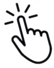 Experimentiere nun mit der Taschenlampe in der folgenden Simulation: Brechung des Lichtes Hinweise:	-	Du musst eine Internetverbindung besitzen.			-	Drehe die Taschenlampe, blende Lot und Winkel ein, schalte um „von oben“ und „von unten“.--------------------------------------------------------------------------------------------------------------Dein Merkhefteintrag:			Die Brechung des LichtesÜbernimm das vollständig beschriftete Bild 3 im LB S. 35.Notiere die Merksätze in den blauen Kästen auf S. 36 und S. 37
„Wenn Lichtbündel von Luft in...
„Wenn Lichtbündel von Wasser...--------------------------------------------------------------------------------------------------------------3	ÜbungDrucke Dir das Arbeitsblatt auf der folgenden Seite aus und löse es. Die Lösung findest Du auf Seite 3.Löse so viele Aufgaben wie möglich aus diesem Test: Test zur LichtbrechungGanz sicher musst Du aber nur bei den Aufgaben 1 – 3 sein!4	ZusammenfassungSchaue Dir das Video zu Lichtbrechung/Lichtreflexion als Abschluss und Zusammenfassung an. Beachte, dass wir den Brechungswinkel immer β nennen.Die Begriffe „optisch dichter“ und „optisch dünner“ musst Du nicht wissen, aber es ist auch nicht so schwer .Abschlussfilm zur Lichtbrechung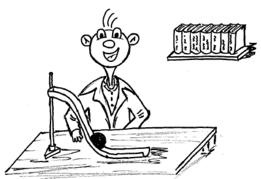 Lösungsblatt 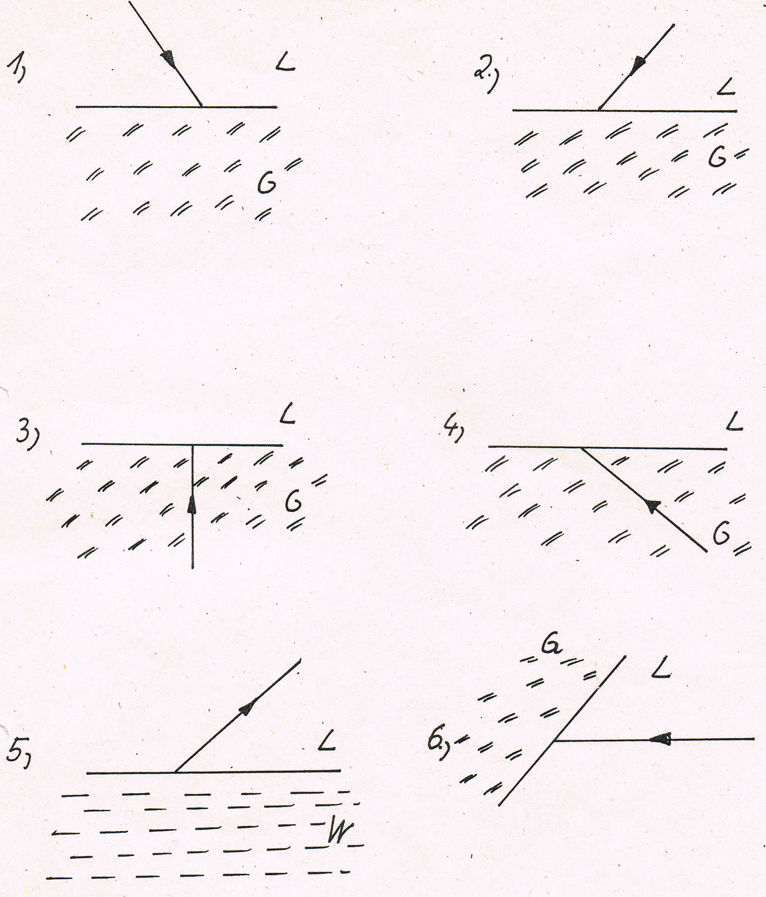 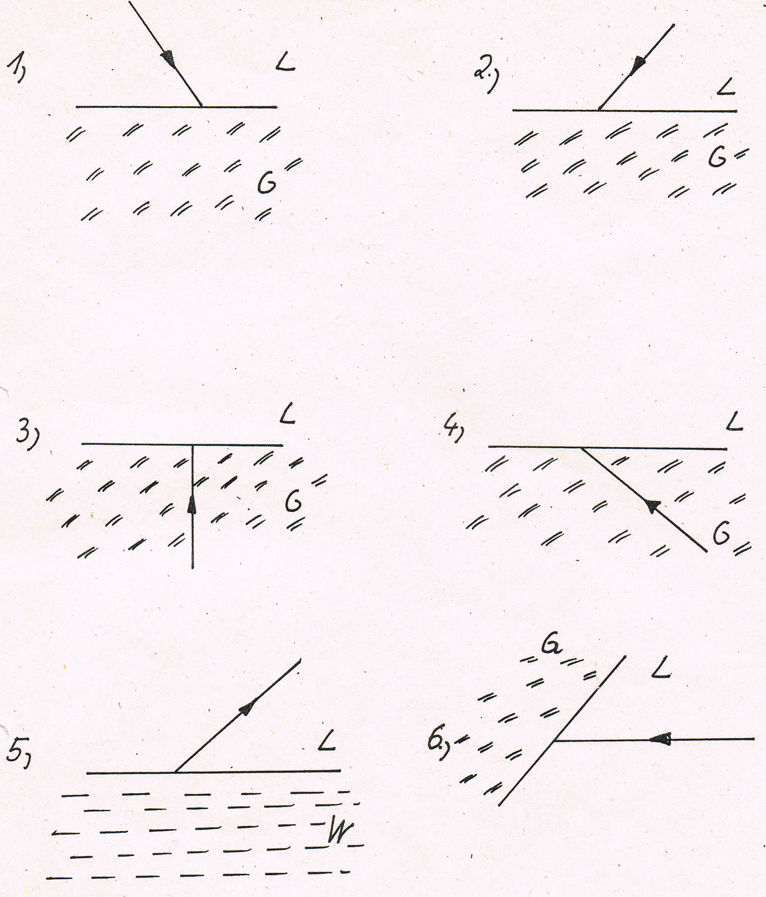 ArbeitsblattThema: Brechung des LichtesAufgabe: Vervollständige die Strahlenverläufe. Zeichne immer zuerst das Einfallslot. Achte auf saubere und ordentliche Arbeit (gespitzter! Bleistift, Lineal)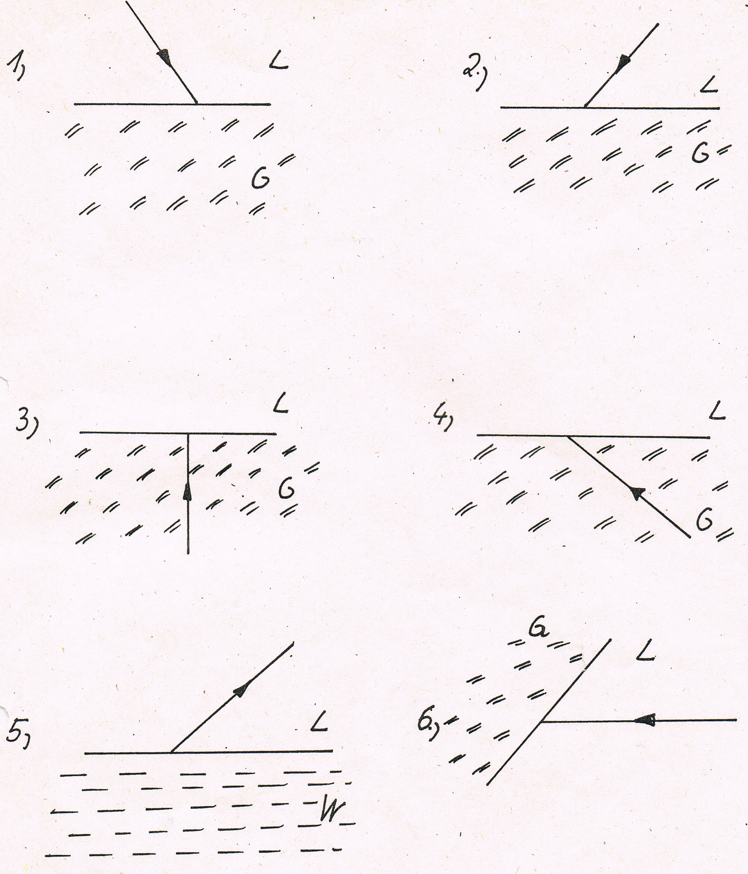 